SS7H3ab – Indian IndependenceThe student will describe how nationalism led to independence in India.The student will describe the impact of Mohandas Gandhi’s belief in non-violent protest.SS7H3ab – Indian IndependenceThe student will describe how nationalism led to independence in India.The student will describe the impact of Mohandas Gandhi’s belief in non-violent protest.Vocabulary: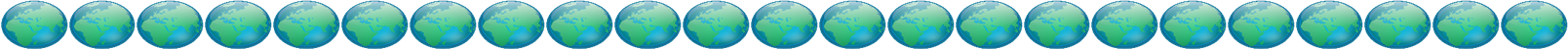 Caste System – the hereditary _________________ of _____________ ________________.Nationalism – identification with one’s ______________ and _____________ for its interests.Civil Disobedience – the __________________ to obey certain _________ as a ___________________ form of protest.What?* The ________________ maintained control over _______________ by taking advantage of the Indian _______________ System.* ________________ of all types (ethnicities and religions) came ________________ to promote _____________________.* Mohandas ________________ led marches, _________________, and hunger strikes to fight for ________________________. He promoted the tactic of __________________ which would be used by ___________________ and MLK later.So What?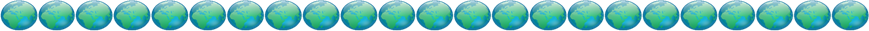 + _____________ and Hindus did not continue to work together following ____________________. The subcontinent was ____________ into Hindu ___________ and ____________ Pakistan.+ Pakistan and ____________ continue to rival each other to this day and _____________ over the Kashmir __________________.Sentence, phrase, Word: India’s Independence: Gandhi’s stance on protesting: Nationalism:Review Questions_________     2. _________  3. __________